Residence Hall Association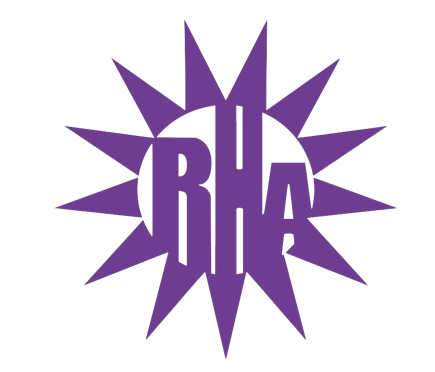 General Assembly MeetingMarch 2nd, 2022UC 259Call to Order (7:06)IcebreakerStarin Hall Highlight.Newly Wed Game.LIT ReportsTutt/FischerUpcoming Programs:St. Patrick’s Day Program:March 14th 5pm in the basement of Fischer.Wellers/KnilansUpcoming Programs:Scream Team:March 8th at 7:30 outside Wellers.Jitters Takeover: March 8th at 8pm in Jitters. Plant a Mini Plant:March 30th at 5pm in the basement of Wellers. Video Game Night:Dates, times and location TBD.WellsUpcoming Programs:Cerebral Palsy Awareness:March 29th at 4pm in Jitters. Trash for the Gram: March 17th at 3:30 pm LIT will go around collecting trash from residents if they follow the Wells LIT Instagram. Ma’iingan Upcoming Programs:Bingo:March 3rd at 7pm. Arey/FrickerUpcoming Programs: March Madness Pool:Residents can submit a bracket. Top three winners will receive a prize. Month long event/for the entire March Madness tournament. Color Your Stress Out:March 14th at 6:30. Lee/Bigelow Upcoming Programs:LIT March Madness Challenge:Brackets will be released on March 13th.Prizes TBD for the top three bracketsPizza and Pronouns:March 31st at 6pm in the basement of LeeBenson/CambridgeUpcoming Programs:Spring Cleaning:Residents can learn about spring cleaning and how to properly clean their dorm rooms when they leave their dorms.Dates and times TBD.Starin Upcoming Programs:Trash 2 Treasure:March 7th at 7pm in the lobby of Starin.Executive ReportsDaniel – Executive Assistant"Hello everyone! Last week I worked on my usual stuff like the meeting minutes and attendance, but I am starting some new projects like getting our new LIT Reps RHA Assembly Books and making RHA Door Decs for our Reps and the GA. If you would like one, please let me know! One other thing I would like to say is that the E-Board will be having a "Dinner with the E-Board" next week on March 9th at 9pm in the Down Under, so if you want to meet the RHA Exec Board feel free to come join us for dinner! We would love to meet you all! Some other things that I am wrapping up are the auditing and clearing out of old information from last semester to make room for new information from this semester. Any questions for me?...... If you think of any questions after the meeting my email is rhaassist@uww.edu and it will also be put in the meeting minutes!"Kenzy & Erin – Co-ProgrammersDodgeball Tournament:Went well, we had 66 participants.Disney Karaoke:March 29thMore info TBDZach – PRDOTMS: Recognition is important to showcase certain individuals who went above and beyond in the residence halls. Students and members of RHA can fill out OTMs for anyone or any organization they feel deserves the recognition. To fill out OTMs, simply go to otms.nrhh.org and create an account using your student email. You can submit OTMs by filling out the “GENERAL” or “PROGRAM” functions under the SUBMIT function of the OTMs website. Each function will provide sections to fill out the OTMs. As I said before, ANYONE can fill out an OTM so feel free to fill one out at:https://otms.nrhh.org/ You Rock You Rule: You Rock You Rule is another way we recognize people in LIT and RHA. Anyone can fill out the “You Rock You Rule” form and explain why a certain person deserves a rock or ruler. I have already started making rocks and rulers so start filling out the form. The form can be found on the Residence Hall Association website under the Recognition function. You can use the below link to fill out the “You Rock, You Rule” form. https://forms.gle/hwWqcjRAgFygQDbn8LIT E-Board Updates: I have started visiting LIT E-Boards to inform them about RHA events and OTM nomination rules. Me showing up to E-Board meetings is based on personally connecting with each LIT E-Board and to ensure each knows what OTMs are all about.Advisor ReportsMaria Keep your eyes open for fliers that will be posted with information about Front Desk Worker applications for the 22-23 academic year. Applications close March 15th and candidates will be notified by the end of AprilKaitlynOn Tuesday March 1st the Fall 2022- Spring 2023 University Housing Room Contracts Will open for students currently living in University Housing. Students looking to apply for Starin or Ma’iingan Hall or for a single room need to apply between March 1st and March 9th. Students looking to remain in the same building they currently live in should complete their contract March 31st-April 5th. Students that are looking to change to a different Building (not Starin Or Ma’iingan) will need to complete their contract between April 7th and 12th.As a reminder, applications for Starin and Ma’iingan rooms are NOT based on first come first serve. Instead, the ranking is completed based on a point system using your group’s total credits earned at UWW. As long as you complete your application between March 1st and March 9th, you will be eligible to be considered for those options. Whether you complete your application at 9am on March 1st or 12 pm March 9th has no difference. Please consult the flyers in your residence hall for more information. Old BusinessNone.Guest SpeakersNRHH Presentation – Ever Aroca – Recognition Chair.What is NRHH?NRHH is National Residence Hall Honorary.NRHH is made up of the top 1% of student leaders on campus. Once you become a member, you are a member for lifeTo be eligible for NRHH you need the following:A 2.5 GPA.Leadership experience specifically in the Residence Halls.Two Pillars:Recognition and ServiceRecognition Week:Recognition week is when NRHH takes time to recognize everyone who makes campus what it is today, people such as RA’s, Custodians, Desk Workers, RHA. Of the Months (OTM):An OTM is a way to recognize someone or something here on campus like a program or an advisor. You can nominate someone as the BEST of the month. OTM’s are 600 words long and due by the 4th of the following month (OTM’s for February are due by March 4th). Make your OTM meaningful, month specific, and descriptive. Make sure you spell and grammar check your OTM because it has a change of going nationwide. Monthly Campus Recognition GroupService Fairhaven Dog Treat Making.End of Winter Clothing Drive.March 8th – 10th, 10am to 2pm. Campus Clean Up DayApril 15th at 12:30.Collaborations with Bethel House. How can you get involved with NRHH?Nominations open February 21st and close March 18th of 2022. CD’s, ACD’s and current NRHH members can nominate new members. New member selectin will be at the end of March. Selected members will be notified April 8th. New Member inductions will be on Sunday April 24th. How can you get nominated? Talk to your ACD, CD or a current NRHH member and express interest. Ask them to write you a nomination and discuss your involvement in the halls. Let them know the deadline of March 18th for nominations.Questions?If you have any questions talk to your CD, ACD or a current NRHH member about NRHH.  New BusinessSpring Programming Presentation – Erin and Kenzy – RHA Co-Pros.Program Ideas: Dance:Throwback to middle school theme.Expected date: Thursday April 28th at 7 pm in the UC Hamilton Room.2000’s music only. Snacks and water provided. Middle school dance inspired attire. Relaxation:Relaxation send off. Expected date: Sunday May 1st at 1pm in the UC Hamilton Room. Bracelet making. Iron Beads. Therapy dogs. Possible massage therapist. Card games. Chapstick giveaway. Please take both of these ideas back to your respective LITS and we will vote on which idea we are going with next week at GA. Questions:Feel free to email the Co-Pro’s at rhaprograms@uww.edu.Committee ReportsNone.WSG ReportAngela Meldonian from Dinning came and spoke to WSGAppointed 4 new members for the senateVoted on and passed a Student Life Advancement Act that gave more SUFAC funds to cover more services on campus. Services for what?We have open Senate seats still, if you would like to join WSG please email busalaccam16@uww.edu. NRHH ReportWe are currently working on:Recognition Week.Next Service Project for March.Introduction Ceremony for next academic year 2022-2023Nominations for 2022-2022 academic year.Nominations are open until March 18th. Jitters ReportUpcoming Programs:Disney Channel Trivia:Friday at 9pm in Jitters.Wellers/Knilans Cultural Showcase:March 8th at 8pm in Jitters.Jitters 25th Birthday Party:March 10th at 8pm in Jitters.Drink(s) highlighted this week:Hot Coffee/Hot CocoPie Eating Contest:March 14th at 8pm in Jitters.Sign ups are coming soon so keep an eye out!Shift Leader Training:March 13th at 5:30 in Jitters.Open to anyone who wants to become a shift leader.Drinks of the Month:Paddy’s Special:Mint Shake with whipped cream and a cherry on top.Lucky Leprechaun Latte:Latte with caramel, white chocolate and Irish cream. RA ReportJacen – Wells:Come to Jitters Chatter every Thursday at 8pm in Jitters. John – Starin:I’m putting on one of the programs for the Starin Hall Renaming ceremony. We want to teach students about Dr. Pulliam and what he did for UW-Whitewater. This program will be happening the Monday we get back from break. Ever – Ma’iingan:If you want to apply to be an RA still apply, it can’t hurt to give it a shot. Jack – Fischer:Wheel chair Basketball will be happening after spring break. More information will be announced soon. Final ThoughtsSnapsU Rock U RuleNone.Golden ArtichokeWinner: AJ GrumblingErin: We have noticed that in the past, not everyone has the ability to participate with our themes because they don’t have the clothing or items to be able to. This semester we want to have more meeting themes that people can participate in. We will have meeting themes with specific colors that most people should have like our next meeting theme, all black. Adjournment (8:03)Motion made by Starin.Seconded by Wells.Acclamation called. Next Meeting: March 9th, 2022Theme: All Black